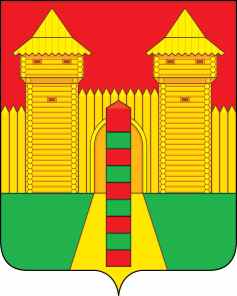 АДМИНИСТРАЦИЯ МУНИЦИПАЛЬНОГО ОБРАЗОВАНИЯ «ШУМЯЧСКИЙ РАЙОН» СМОЛЕНСКОЙ ОБЛАСТИФИНАНСОВОЕ УПРАВЛЕНИЕПРИКАЗ №23От 29.05.2024  г. № 23В соответствии с частью 16 статьи 30 Федерального закона от 08.05.2010 № 83-ФЗ «О внесении изменений в отдельные законодательные акты Российской Федерации в связи с совершенствованием правового положения государственных (муниципальных) учреждений» и частями 3.7 и 3.10 статьи 2 Федерального закона от 03.11.2006 № 174-ФЗ «Об автономных учреждениях»  п р и к а з ы в а ю:1. Утвердить прилагаемый Порядок санкционирования расходов муниципальных бюджетных учреждений, источником финансового обеспечения которых являются субсидии, полученные в соответствии с абзацем вторым пункта 1 статьи 78.1 и пунктом 1 статьи 78.2 Бюджетного кодекса Российской Федерации.2. Признать утратившим силу приказ Финансового управления Администрации муниципального образования «Шумячский район»  Смоленской области от 30.12.2020 №75 «Об утверждении Порядка санкционирования расходов муниципальных бюджетных учреждений, источником финансового обеспечения которых являются субсидии, полученные в соответствии с абзацем вторым пункта 1 статьи 78.1 и пунктом 1 статьи 78.2 Бюджетного кодекса Российской Федерации». приказ Финансового управления Администрации муниципального образования «Шумячский район» Смоленской области от 25.01.2022 № 5 « О внесении изменений в Порядок санкционирования расходов муниципальных бюджетных учреждений, источником финансового обеспечения которых являются субсидии, полученные в соответствии с абзацем вторым пункта 1 статьи 78.1 и пунктом 1 статьи 78.2 Бюджетного кодекса Российской Федерации»;пункт 4 приказа Финансового управления Администрации муниципального образования «Шумячский район» Смоленской области от 19.07.2023 №19 «О внесении изменений в отдельные приказы Финансового управления Администрации муниципального образования «Шумячский район» Смоленской области».Начальник Финансового управления                                          Т.В. Павлова     УТВЕРЖДЕНприказом Финансового управления Администрации муниципального образования «Шумячский район» Смоленской областиот 29. 05.2024 № 23ПОРЯДОКсанкционирования расходов муниципальных бюджетных  учреждений, источником финансового обеспечения которых являются субсидии, полученные в соответствии с абзацем вторым пункта 1 статьи 78.1 и статьей 78.2 Бюджетного кодекса Российской Федерации1. Настоящий Порядок устанавливает правила санкционирования Финансовым управлением Администрации муниципального образования «Шумячский район» Смоленской области (далее – Финансовое управление Шумячского района) расходов муниципальных бюджетных учреждений и указанных в уставе муниципального бюджетного учреждения обособленных подразделений, наделенных обязанностью ведения бухгалтерского учета (далее - учреждения), источником финансового обеспечения которых являются субсидии, представленные учреждениям в соответствии с абзацем вторым пункта 1 статьи 78.1 Бюджетного кодекса Российской Федерации (далее – БК РФ), и субсидии на осуществление капитальных вложений в объекты капитального строительства муниципальной собственности муниципального образования «Шумячский район» Смоленской области или приобретение объектов недвижимого имущества в муниципальную собственность муниципального образования «Шумячский район» Смоленской области в соответствии со статьей 78.2 БК РФ (далее - целевые субсидии).2. Учет операций по санкционированию расходов учреждения, источником финансового обеспечения которых являются целевые субсидии (далее – целевые расходы), осуществляется на лицевом счете, предназначенном для учета операций со средствами, предоставленными учреждениям из соответствующих бюджетов бюджетной системы Российской Федерации в виде субсидий на иные цели, а также субсидий на осуществление капитальных вложений в объекты капитального строительства муниципальной собственности или приобретение объектов недвижимого имущества в муниципальную собственность (далее – отдельный лицевой счет), открытом учреждению в Финансовом управлении Шумячского района.3. Орган, осуществляющий функции и полномочия учредителя в отношении учреждения (далее – главный распорядитель средств местного бюджета), ежегодно представляет в Финансовое управление Шумячского района предложения, на основании которых Финансовое управление Шумячского района присваивает каждой целевой субсидии соответствующий аналитический код, который утверждается приказом Финансового управления Шумячского района (далее – код субсидии). Приказ Финансового управления Шумячского района с утвержденными кодами субсидий размещается на официальном сайте Финансового управления Шумячского района в информационно-телекоммуникационной сети «Интернет».4. Учреждение осуществляет ввод в программный комплекс «Бюджет - NEXT» плановых показателей по поступлениям и выплатам целевых субсидий, которые утверждаются главным распорядителем средств местного бюджета.При этом суммы планируемых поступлений целевых субсидий и суммы планируемых выплат отражаются по соответствующим кодам (составным частям кодов) бюджетной классификации Российской Федерации в разрезе присвоенных Финансовым управлением Шумячского района кодов субсидий.5. Неиспользованные на начало текущего финансового года остатки целевых субсидий прошлых лет, а также суммы возврата дебиторской задолженности прошлых лет учитываются на отдельном лицевом счете, открытом учреждению в Финансовом управлении Шумячского района, без права расходования.Основанием для разрешения использования сложившихся на начало текущего финансового года остатков целевых субсидий прошлых лет является направленное главным распорядителем средств местного бюджета в срок не позднее 1 апреля текущего финансового года в Финансовое управление Шумячского района письмо, содержащее информацию в разрезе учреждений об остатках субсидий, в отношении которых подтверждена потребность в направлении их на цели, ранее установленные условиями предоставления целевых субсидий. При этом, сумма разрешенного к использованию остатка целевой субсидии, указанная в письме, не должна превышать сумму остатка соответствующей целевой субсидии прошлых лет, учтенной на отдельном лицевом счете по состоянию на начало текущего финансового года без права расходования по соответствующему коду субсидии.Основанием для разрешения использования сумм возврата дебиторской задолженности прошлых лет является направленное главным распорядителем средств местного бюджета в срок не позднее 30 рабочего дня со дня отражения суммы возврата дебиторской задолженности прошлых лет на отдельном лицевом счете учреждения в Финансовое управление Шумячского района письмо, содержащее информацию о разрешенной к использованию сумме возврата дебиторской задолженности прошлых лет.При этом, суммы возврата дебиторской задолженности прошлых лет, потребность в которых подтверждена, не должны превышать суммы дебиторской задолженности прошлых лет, учтенные на отдельном лицевом счете без права расходования по соответствующему коду субсидии.В случае согласования Финансовым управлением Шумячского района наличия потребности в направлении неиспользованных остатков целевых субсидий и сумм возврата дебиторской задолженности прошлых лет на те же цели в текущем финансовом году ответственными работниками отдела бухгалтерского учета и отчетности Финансового управления Шумячского района в программном комплексе «Бюджет - NEXT» проставляется отметка «Разрешить».Суммы остатков целевых субсидий прошлых лет и суммы возврата дебиторской задолженности прошлых лет, потребность в использовании которых не подтверждена, перечисляются учреждением не позднее 10-го рабочего дня после наступления установленных сроков в доход местного бюджета муниципального образования «Шумячский район» Смоленской области.6. В ходе сохранения в программном комплексе «Бюджет - NEXT» данных по показателям, установленным пунктами 4, 5 настоящего Порядка, либо внесенных изменений в указанные показатели в автоматизированном режиме осуществляется контроль на:- непревышение фактических поступлений и выплат, отраженных на отдельном лицевом счете, над плановыми показателями поступлений и выплат;- непревышение суммы разрешенного к использованию остатка целевой субсидии прошлых лет над суммой соответствующего остатка целевой субсидии прошлых лет, учтенной по состоянию на начало текущего финансового года на отдельном лицевом счете.7. В случае прохождения контролей в автоматизированном режиме в программном комплексе «Бюджет - NEXT», установленных пунктом 6 настоящего Порядка, показатели в разрезе кодов субсидий отражаются Финансовым управлением Шумячского района на отдельном лицевом счете учреждения.8. Для санкционирования целевых расходов учреждение направляет в Финансовое управление Шумячского района платежные поручения, оформленные в соответствии с  Положением о правилах осуществления перевода денежных средств, утвержденным Центральным банком Российской Федерации (далее – ЦБ РФ) 29.06.2021 № 762-П с учетом особенностей, установленных Положением о ведении Банком России и кредитными организациями банковских счетов территориальных органов Федерального казначейства, утвержденным ЦБ РФ 09.01.2023 № 813-П, приказом Министерства финансов Российской Федерации от 12.11.2013 № 107н «Об утверждении Правил указания информации в  реквизитах распоряжений о переводе денежных средств в уплату платежей в бюджетную систему Российской Федерации».В случае санкционирования целевых расходов, связанных с поставкой товаров, выполнением работ, оказанием услуг, аренде, учреждение направляет в Финансовое управление Шумячского района вместе с платежным поручением копии указанных в нем договора (контракта), а также иных документов, подтверждающих факт поставки товаров, выполнения работ, оказания услуг, установленных порядком санкционирования оплаты денежных обязательств получателей средств местного бюджета муниципального образования «Шумячский район» Смоленской области, утвержденным приказом Финансового управления Шумячского района (далее – документ-основание). В случае если в соответствии с законодательством Российской Федерации договор (контракт) ранее был размещен в Единой информационной системе в сфере закупок (далее – ЕИС) представление копии договора (контракта) в Финансовое управление Шумячского района не требуется. При наличии между учреждением и Финансовым управлением Шумячского района электронного документооборота с применением электронной подписи платежные поручения и документы-основания представляются в электронном виде. При отсутствии электронного документооборота с применением электронной подписи платежные поручения и документы-основания представляются на бумажном носителе с одновременным представлением на машинном носителе.9. Операции по целевым расходам осуществляются в пределах средств, отраженных по соответствующему коду субсидии на отдельном лицевом счете. 10. При санкционировании целевых расходов Финансовое управление Шумячского района проверяет платежные поручения и документы-основания по следующим направлениям:1) наличие в платежном поручении следующих реквизитов и показателей: - номера соответствующего лицевого счета, открытого учреждению;- кодов бюджетной классификации, по которым необходимо произвести выплату, кода субсидии;- суммы выплаты в валюте Российской Федерации, в рублевом эквиваленте, исчисленном на дату оформления платежного поручения;- суммы налога на добавленную стоимость (при наличии);- наименования, банковских реквизитов, идентификационного номера налогоплательщика (ИНН) и кода причины постановки на учет (КПП) получателя денежных средств по платежному поручению;- данных для осуществления налоговых и иных обязательных платежей в бюджеты бюджетной системы Российской Федерации (при необходимости);- реквизитов (наименование, номер, дата) документа-основания;2) соответствие указанного в платежном поручении кода вида расходов  текстовому назначению платежа в соответствии с Порядком формирования и применения кодов бюджетной классификации Российской Федерации, их структуре и принципах назначения, утвержденным приказом Министерства финансов Российской Федерации;3) соответствие реквизитов (наименование, номер, дата, реквизиты получателя платежа) документа-основания реквизитам, указанным в платежном поручении;4) соответствие содержания операции по целевым расходам, связанным с поставкой товаров, выполнением работ, оказанием услуг, арендой, исходя из документов-оснований, содержанию текста назначения платежа, указанному в  платежном поручении;5) непревышение суммы, указанной в платежном поручении, над суммой остатка планируемых выплат по соответствующему коду бюджетной классификации, коду субсидии, учтенной на отдельном лицевом счете;6) непревышение суммы, указанной в платежном поручении, над суммой остатка соответствующей целевой субсидии, учтенной на отдельном лицевом счете;7) непревышение  предельных размеров авансовых платежей, определенных в соответствии с нормативными правовыми актами, регулирующими бюджетные правоотношения, для получателей средств местного бюджета.При санкционировании целевых расходов, возникающих при оплате договоров (контрактов), подлежащих включению в соответствии со статьей 103 Федерального закона от 05.04.2013 № 44-ФЗ «О контрактной системе в сфере закупок товаров, работ, услуг для обеспечения государственных и муниципальных нужд» в реестр контрактов, заключенных заказчиками (далее – реестр контрактов), Финансовое управление Шумячского района дополнительно осуществляет проверку по следующим направлениям (проверка осуществляется автоматически с использованием ЕИС):- наличие информации о контракте в реестре контрактов;- наличие в платежном поручении указания кода вида реестра – «02»;- соответствие уникального номера реестровой записи, идентификатора информации об этапе исполнения контракта, в случае, если контрактом предусмотрена выплата аванса, указанных в платежном поручении, уникальному номеру реестровой записи, идентификатору информации об этапе исполнения контракта, указанных в реестре контрактов;- соответствие уникального номера реестровой записи, идентификатора информации о документе о приемке, указанных в платежном поручении, уникальному номеру реестровой записи, идентификатору информации о документе о приемке, указанных в реестре контрактов;- непревышение суммы в платежном поручении над суммой, указанной в этапе исполнения контракта, информация о котором размещена в реестре контрактов, если контрактом предусмотрена выплата аванса;- непревышение суммы в платежном поручении над суммой, указанной в документе о приемке, информация о котором размещена в реестре контрактов. 11. Финансовое управление Шумячского района при положительном результате проверки, предусмотренной пунктами 8 и 10 настоящего Порядка, не позднее рабочего дня, следующего за днем представления учреждением в Финансовое управление Шумячского района платежного поручения, осуществляет санкционирование оплаты целевых расходов и принимает к исполнению платежные поручения.В платежном документе, представленном на бумажном носителе, Финансовым управлением Шумячского района проставляется штамп «Проверено» c указанием на нем даты и подписи ответственного работника Финансового управления Шумячского района, а в случае представления платежного документа в электронном виде присваивается аналитический признак «Проверено». В случае несоблюдения требований, установленных пунктами 8 и 10 настоящего Порядка, Финансовое управление Шумячского района в срок, установленный абзацем первым настоящего пункта, возвращает учреждению платежные поручения с указанием причины отказа в санкционировании целевых расходов.В платежном поручении, представленном на бумажном носителе, Финансовым управлением Шумячского района проставляется штамп «Отказано» с указанием даты,  подписи ответственного работника Финансового управления Шумячского района и причины возврата, одновременно возвращаются подлинники документов-оснований. В случае если платежные документы представлялись в электронном виде, то Финансовое управление Шумячского района присваивает указанным платежным поручениям аналитический признак «Забракован» с указанием причины отказа в санкционировании целевых расходов.12. Представление платежных поручений и документов-оснований, содержащих сведения, составляющие государственную тайну, осуществляется в соответствии с настоящим Порядком  с соблюдением законодательства Российской Федерации о государственной тайне.13. Финансовое управление Шумячского района осуществляет санкционирование возмещения целевых расходов, произведенных учреждением до поступления целевой субсидии на отдельный лицевой счет, за счет средств с иных лицевых счетов учреждения, открытых ему в Финансовом управлении Шумячского района, при возмещении таких расходов в случаях, предусмотренных действующим законодательством.В целях осуществления возмещения целевых расходов учреждение представляет в Финансовое управление Шумячского района заявление, подписанное руководителем учреждения (иным уполномоченным лицом учреждения) и согласованное главным распорядителем средств местного бюджета,  с приложением копий платежных поручений и документов-оснований, подтверждающих произведенные целевые расходы, подлежащие возмещению.В заявлении, представленном учреждением, указывается информация о суммах произведенных им в текущем финансовом году целевых расходов, подлежащих возмещению, источником финансового обеспечения которых должна являться целевая субсидия, кодах субсидий и кодах бюджетной классификации, по которым произведен кассовый расход по каждой целевой субсидии.Операция по возмещению целевых расходов учреждения, подлежащих возмещению за счет целевой субсидии осуществляется на основании представленных учреждением в Финансовое управление Шумячского района внебанковских платежных поручений.14. Контроль и ответственность за проверку определения достоверности сметной стоимости  по строительству, реконструкции объектов капитального строительства, капитальному и текущему ремонту объектов капитального строительства возлагается на Отдел по строительству, капитальному ремонту и жилищно-коммунальному хозяйству Администрации муниципального образования «Шумячский район» Смоленской области и (или) главного распорядителя средств местного бюджета муниципального образования «Шумячский район» Смоленской области и (или) учреждения в случае:- заключения контрактов (договоров) на выполнение работ по текущему ремонту объектов капитального строительства, источником финансового обеспечения которых являются средства субсидий из местного бюджета муниципального образования «Шумячский район» Смоленской области на сумму свыше 100,0 тыс.руб. (за исключением контрактов (договоров), источником финансового обеспечения которых являются средства, выделенные из резервного фонда Правительства Смоленской области);Контроль и ответственность за приемку выполненных работ по строительству, реконструкции объектов капитального строительства, текущему и капитальному ремонту объектов капитального строительства в соответствии с контрактами (договорами), источником финансового обеспечения которых являются средства субсидий из местного бюджета муниципального образования «Шумячский район» Смоленской области возлагается на учреждения.  Контроль и ответственность за проверку сметной документации и приемку выполненных работ, связанных со строительством, модернизацией, ремонтом и содержанием автомобильных дорог общего пользования, содержанием и ремонтом дорожных сооружений на сумму свыше 100,0 тыс.руб., возлагается на  Отдел по строительству, капитальному ремонту и жилищно-коммунальному хозяйству Администрации муниципального образования «Шумячский район» Смоленской области и (или) главного распорядителя средств местного бюджета муниципального образования «Шумячский район» Смоленской области и (или) на учреждения.